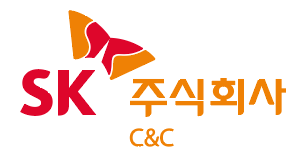 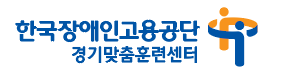 2022년 기업연합 청년 장애인 채용 공고- 모집공고 게시 : 2021.12.01. –■ SIAT 과정 프로세스 ※ 취업 직무별 교육기간 및 기업별 채용면접 전형, 급여수준 등 상이함훈련 개요채용기업: 총 24개사 (기업별, 직무별 채용인원 상이함)※ SIAT 직무맞춤 수료 후 면접전형 합격자 채용  고용형태: 계약직 후 정규직 전환급여수준: 연봉 2,400만원~4,500만원 ※ 기업별 면접전형 및 계약직 기간, 급여수준 등 상이함 훈련장소: 한국장애인고용공단 경기맞춤훈련센터 (성남시 수정구 소재) 훈련시간: 평일 오전 9시~오후 5시 ※ COVID-19상황에 따라 일정과 온∙오프라인 변경될 수 있음훈련직무 및 훈련기간소프트웨어 개발자_02.07.(월), 02.21.(월)~08.12.(금) ※ 반별 개강일정 상이함- 교육내용: HTML/CSS, Java Script, Mini Project, Java, SQL 등소프트웨어 테스트 엔지니어_03.02.(수)~07.08.(금)- 교육내용: ISTQB, TTA, JAVA 등 (CSTS, ISTQB 자격취득 대비) 경영사무지원_03.02.(수)~07.08.(금)- 교육내용: 한글, 워드, PPT, 엑셀 등 (전산회계 자격취득 대비) 지원 자격장애인복지법 의한 『등록장애인』, 『국가유공자』 등 예우 및 지원에 관한 법률 의한 상이등급자전공무관 (IT관련 전공 및 SIAT Mate수료자 우대) 대학 졸업(예정)이상, 고등학교 졸업(경영사무지원 해당) 훈련 개시일 시점 고용보험에 가입되어 있지 않은 자 훈련생 선발일정서류접수: 2021.12.01.(수)~2021.12.20.(월) 18:00까지 접수방법: 이메일을 통해 서류 제출 (이메일: moonopen@kead.or.kr)제출서류: 맞춤훈련지원서 1부, 자기소개서 1부, 입학신청서 1부, 개인정보동의서 1부※ 서류 제출시 파일명에 직무/성명/생년월일 표시 (예: 지원서_소프트웨어개발_홍길동_910101) 선발면접 일정: 2021.12.22.(수)~2021.12.23.(목)기타 문의   [학생] 교육참여: 한국장애인고용공단 경기맞춤훈련센터정한라 교사 031-290-3813 junghr0216@kead.or.kr [기업] 채용문의: SK(주) C&C 박지은 매니저 02-6400-5280 jieun1206@sk.com[기타] SIAT문의: 행복한학교재단 송성호 사무국장 02-338-7724 happyschoolsong@nate.com  채용기업(예정)   [이상][기업연합 ‘씨앗’ (SIAT : Smart IT Advanced Training)프로젝트]청년장애인을 채용하고자, 다양한 기업이 연합한 육성∙채용 프로그램입니다.취업을 희망하는 청년장애인에게 IT역량 교육과 다양한 취업지원 서비스를 제공하여, IT기업에 취업까지 성공할 수 있도록 진행되는 사회적 가치 활동입니다.   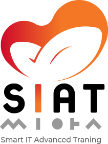 ‘21년 12월01일~20일▷‘22년 2월~8월▷‘22년 7월~8월▷‘22년 8월~9월교육생 모집/선발▷취업 직무별 교육/훈련 참여▷기업별 채용면접▷최종합격(취업)[입학생 특전](1) 훈련비용 전액 무료 (국비 및 SK㈜ C&C 지원)(2) 훈련참여 수당/교통비 月 최대 316천원 (해당자)(3) 중식 제공 및 훈련기간 중 상해보험 가입 (4) 판교역에서 통학차량 지원 및 기숙사 제공 (해당자)(5) 교재 및 자격증 접수비 지원(6) 교육 참여/수료생 개인별 노트북 지급 (SK㈜ C&C 지원)※ 본 SIAT 과정은 SK㈜ C&C가 주관하고 한국장애인고용공단(경기맞춤훈련센터)과 협력하여 운영합니다. (SK㈜ C&C의 교육운영은 사회적기업 행복한학교재단에 위탁 실시)